NPHL/Ambulatory Surgery CenterSpecimen Collection WorkgroupFriday, January 26, 2024Webinar Etiquette:Use your video camera whenever you canRaise your hand feature to get our attentionType Name & Facility into Chat box for attendanceMEETING Agenda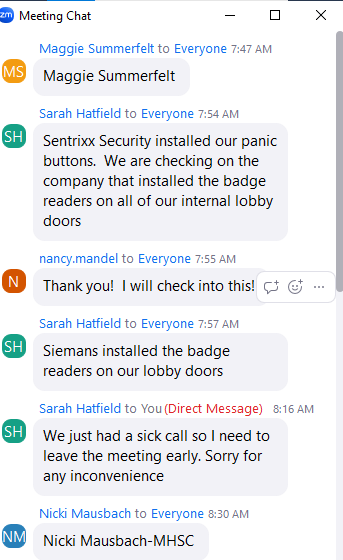 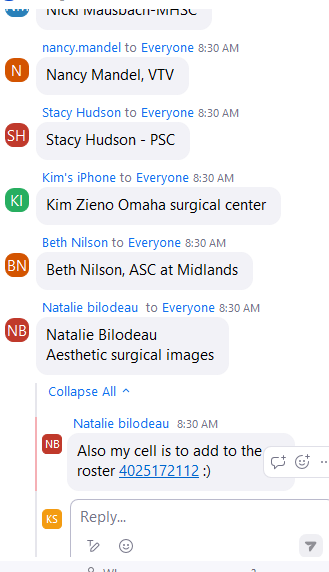 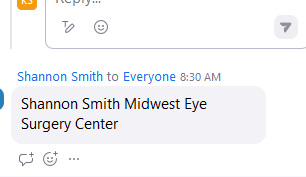 Call to OrderBecky Bonacci to host and call meeting to orderSpecial Guest Karen to introduce:Caleb Kuddes, Public Health Emergency Response Coordinator for Douglas Co Health DeptReview minutes & approve agenda.KarenAlert Training & DrillState of NE DHHS HAN System ASC Contact List Take rollcall. Any changes to staff?Real Event CoVID19 AAR ReportOMHCC plan – To be postedTabletop Exercise 2023 – Set upKaren working on AAR:Sept 22 – Tabletop Part 1 -Inventory & station assignments.Oct 27 - Tabletop Part 2 -Specimen Collection Setup onsite. Drills, Exercises at ASC FacilitiesOther drills, exercises, tabletops? Great Shake Out -Sarah HFuture TrainingOther Comments, Concerns, QuestionsPlan 2024 Calendar – suggestions:Best practices with phlebotomy trainingBomb threatIntrudersPoison CenterFire ChiefHazmat CRC-Community Reception Centers DHHS Inspection preparedness - Guest Speaker BJ KnoellFull Scale Exercise 2024 Adjourn	Next meeting will be Friday – February 23, 2024